APPLICATION TO CHANGE MODULES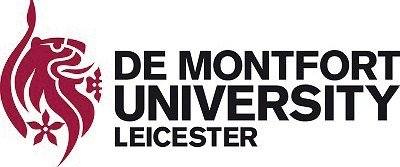 This form should only be used to apply to change a module which does not change your programme and/or award registration. Current Undergraduate Regulations state that:A student may substitute up to 30 credits worth of modules in her/his first term provided that the change is completed by the end of the second week of the delivery of the module concerned and provided that the change is approved on resource grounds.I wish to change from/to the following module(s):All requests to change module must be notified on this form.For Office Use only:Student ProcessDate QLS Updated	 		Date Confirmation sent to Student	 	Student must obtain the form from their Faculty’s Student Advice Centre or online.Student must ensure they have a compatible timetable/profile.Student must obtain all necessary signatures.Student must return the completed form to the Faculty’s Student Advice Centre within the deadline.If approved, Student must check MyDMU for an updated timetable.Faculty ProcessThe Faculty must check the following criteria:That the student is not withdrawing from a core module or failing to meet course requirements.That the new module is part of the existing course.That the student has the necessary pre-requisites for the module.That an updated timetable has been requested via https://ttchanges.dmu.ac.uk.That the correct signatures have been obtained.Whether there is a fee implication. If there is a change in fees then a P64 must also be completed.If the answer to any of the criteria 1-6 gives cause for concern to refer the request on to the appropriate Head of Studies (or authorised nominee) for arbitration.P61 (Rev 05/16)Student NameFT/PTP NumberFacultyProgramme TitleYear/LevelProgramme/Course CodeFrom:From:To:To:Module TitleModule TitleModule CodeModule CodeCredit ValueCredit ValueFrom:From:To:To:Module TitleModule TitleModule CodeModule CodeCredit ValueCredit ValueStudent’s SignatureDateIs this a valid change within the student’s profile?YES/NOFaculty Office AuthorisationArbitration(if necessary)Head of Studies SignatureArbitration(if necessary)Date